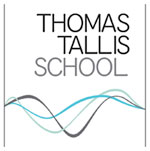 Governors’ Resources Committee 2016-17111OctMonitoring ReportInternal Audit ReportScheme of DelegationSchool Plan update: expenditure Pupil Premium updatePay PolicyStaffing issuesSickness absencePremises issuesHealth and safety222 NovMonitoring ReportBenchmarkingVoluntary Funds AuditUpdate on internal audit action planFinancial proceduresFinancial implications of appraisalStaffing issuesSickness absencePremises issuesHealth and safety324 JanMonitoring ReportReview of all HR policiesStaffing issuesSickness absencePremises issuesHealth and safety414 MarFinancial Value StandardsProjected OutturnAsset registersWebsiteStaffing issuesSickness absencePremises issuesHealth and safety522 MayBudgetStaffing issuesReview of Charging, Data Protection, FOI and Governors’ Allowances policiesPupil premium updateSickness absencePremises issuesHealth and safety64 JulyOutturnReview of Health and Safety, Access and all premises-related policiesReview of Safeguarding Policy (duty shared with Govs’ Pastoral Committee)Staff Training ReportStaffing issuesSickness absencePremises issuesHealth and safety